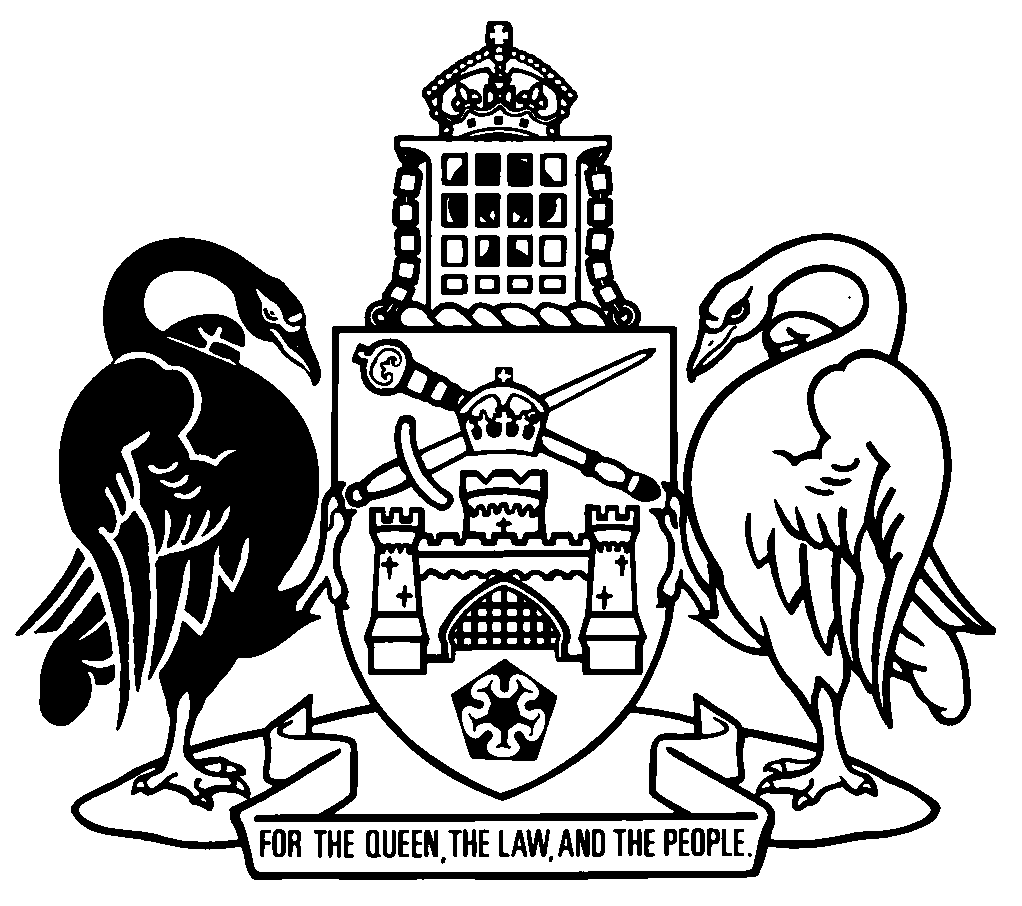 Australian Capital TerritorySubordinate Law The Australian Capital Territory Executive makes the following regulation under the Firearms Act 1996.Dated 11 August 2020.Mick GentlemanMinisterShane RattenburyMinisterAustralian Capital TerritoryFirearms Amendment Regulation 2020 (No 2)Subordinate Law made under theFirearms Act 19961	Name of regulationThis regulation is the Firearms Amendment Regulation 2020 (No 2).2	CommencementThis regulation commences on the day after its notification day.Note	The naming and commencement provisions automatically commence on the notification day (see Legislation Act, s 75 (1)).3	Legislation amendedThis regulation amends the Firearms Regulation 2008.4	New part 19insertPart 19	COVID-19 emergency response84	Definitions—pt 19In this part:COVID-19 emergency means—	(a)	a state of emergency declared under the Emergencies Act 2004, section 156 because of the coronavirus disease 2019 (COVID-19); or	(b)	an emergency declared under the Public Health Act 1997, section 119 (including any extension or further extension) because of the coronavirus disease 2019 (COVID-19).COVID-19 provision means a provision in a—	(a)	law of the Territory that was made to respond to a COVID-19 emergency; or	(b)	law of the Commonwealth or a State that was made to respond to an emergency declared under a Commonwealth or State law because of the coronavirus disease 2019 (COVID-19).Note	State includes the Northern Territory (see Legislation Act, dict, pt 1). 85	Certain requirements taken to be complied with in relation to COVID-19 emergency	(1)	A licensee is taken to comply with a condition under section 20 in relation to a yearly period mentioned in the section if, during the period, the licensee’s ability to comply with the condition is prevented or restricted by a COVID-19 provision.	(2)	A licensee is taken to comply with a condition under any of the following provisions in relation to a 12-month or 14-day period mentioned in the provision if the period ends during a COVID-19 emergency and the licensee complies with the condition as soon as practicable after the emergency ends:	(a)	section 21 (1) (a);	(b)	section 22 (a) and (b);	(c)	section 32 (1) (a);	(d)	section 33 (a) and (b).	(3)	A licensee is taken to comply with a requirement prescribed under section 68 for a 12-month or 6-month period mentioned in the section if, during the period, the licensee’s ability to comply with the requirement is prevented or restricted by a COVID-19 provision.	(4)	To remove any doubt, subsection (1), (2) or (3) applies to a licensee even if a period of time mentioned in the subsection commenced before the commencement of this part.86	Expiry—pt 19This part expires at the end of a 12-month period during which no COVID-19 emergency has been in force.Endnotes1	Notification	Notified under the Legislation Act on 17 August 2020.2	Republications of amended laws	For the latest republication of amended laws, see www.legislation.act.gov.au.© Australian Capital Territory 2020